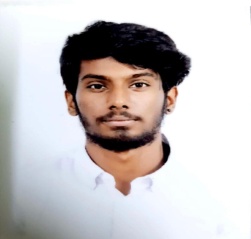 Statement of Purpose / Career ObjectiveStatement of Purpose / Career ObjectiveStatement of Purpose / Career ObjectiveStatement of Purpose / Career ObjectiveTo pursue a challenging career in a competitive environment through learning and development, utilizing my skills and knowledge to the extent.To pursue a challenging career in a competitive environment through learning and development, utilizing my skills and knowledge to the extent.To pursue a challenging career in a competitive environment through learning and development, utilizing my skills and knowledge to the extent.To pursue a challenging career in a competitive environment through learning and development, utilizing my skills and knowledge to the extent.Academic QualificationAcademic QualificationAcademic QualificationAcademic QualificationQualificationInstitute NameYear of PassingPercentageMBA (HR & Marketing )   VIT University       2021    70%UGVIT University       2019    79%HSC Sunbeam Mat Hr Sec School       2016    83%Class XSunbeam Mat Hr Src School       2014   86.6%Additional Academic Qualification - Professional certificationAdditional Academic Qualification - Professional certificationAdditional Academic Qualification - Professional certificationAdditional Academic Qualification - Professional certificationCourse Name Certified byDuration From-toOutcomeNAInternship ProjectInternship ProjectInternship Project2 MonthsNANANANAWork ExperienceWork ExperienceWork ExperienceWork ExperienceCompany NameWork PortfolioWork PortfolioFrom - toNANALive - Projects Pursued / ConsultancyLive - Projects Pursued / ConsultancyLive - Projects Pursued / ConsultancyLive - Projects Pursued / ConsultancyProject titleProject titleCourseDurationNode MCU GpstrackerNode MCU GpstrackerBScNov 2018 to April 2019Projects Pursued (J-Comp)Projects Pursued (J-Comp)Projects Pursued (J-Comp)Projects Pursued (J-Comp)Project titleProject titleCourseDurationA study on the impact of food habits of VIT                                                   Students on Health and Academic performance       Strategic analysis of Automobile Industry                             A study on the impact of food habits of VIT                                                   Students on Health and Academic performance       Strategic analysis of Automobile Industry                             Data science for ManagerStrategic managementFeb 2020 to June 2020Oct 2019 to Jan to 2020Capstone ProjectCapstone ProjectCapstone ProjectDurationTitle & CompanyTitle & CompanyTitle & CompanyFrom - toNANANANAPositions of ResponsibilityPositions of ResponsibilityPositions of ResponsibilityDurationPositionRoleFrom - toStudent Investment Fund                          Invictus Management festFund ManagerGaming Committee Head2020 to 2021Nov 2019 to Jan 2010SkillsTechnicalProof of  workManagerialProof of WorkMs Excel Online courses, webinersCertificatecertificateAcademic AchievementsAcademic AchievementsAcademic AchievementsAcademic AchievementsWinner in Ideathon team Event conducted by VIT Business SchoolGot certificate for gaming event conducted by VIT Business SchoolWinner in Ideathon team Event conducted by VIT Business SchoolGot certificate for gaming event conducted by VIT Business SchoolWinner in Ideathon team Event conducted by VIT Business SchoolGot certificate for gaming event conducted by VIT Business SchoolWinner in Ideathon team Event conducted by VIT Business SchoolGot certificate for gaming event conducted by VIT Business SchoolOther AchievementsOther AchievementsOther AchievementsOther AchievementsParticipated in visual basic presentation in other colleges.Attended mini project presentations meeting in neighbors company. Have participated in many events during UGParticipated in visual basic presentation in other colleges.Attended mini project presentations meeting in neighbors company. Have participated in many events during UGParticipated in visual basic presentation in other colleges.Attended mini project presentations meeting in neighbors company. Have participated in many events during UGParticipated in visual basic presentation in other colleges.Attended mini project presentations meeting in neighbors company. Have participated in many events during UG